RFQ No.24/ GM Admin & Security South /RPC/2017/01TENDER NOTICE FOR SPOT AUCTION FOR DISPOSAL OF WOODEN / HARD BOARD, IRON, RUBBER / PLASTIC SCRAPS ETC LYING AT CTH, HAWKSBAY CABLE STATION, RTTS MALIR, PAK CAPITCL, PECHS, GULISTAN-E-JOHAR, NAZIMABAD, AZIZABAD, NORTH KARACHI, ORANGI, GULSHAN-E-MAYMAR AND GULSHAN-E-IQBAL EXCHANGES IN KTR’S KARACHI.Sealed bids, in Pak rupees on D.D.P basis, are invited from PTCL Register Vendors “SPOT AUCTION FOR DISPOSAL OF WOODEN / HARD BOARD, IRON, RUBBER / PLASTIC SCRAPS ETC LYING AT CTH, HAWKSBAY CABLE STATION, RTTS MALIR, PAK CAPITCL, PECHS, GULISTAN-E-JOHAR, NAZIMABAD, AZIZABAD, NORTH KARACHI, ORANGI, GULSHAN-E-MAYMAR AND GULSHAN-E-IQBAL EXCHANGES IN KTR’S KARACHI.Tender documents can be collected from Office of RPC (Regional Procurement Committee) Room # 307, 3rd Floor, PTCL, CTO Building, I.I. Chundrigar Raod, Karachi. Payment for the tender document is Rs.500/- (non-refundable for each Tender) from 05th December, 2017 to 29th December, 2017 during office hours (09:00 am to 04:00 pm).Tender documents complete in all respects should be dropped in bid Box on or before          30th December, 2017 at Room # 307, 3rd Floor, PTCL, CTO Building, I.I. Chundrigar Road, Karachi as per instructions to the bidders contained in the Bid Documents .Bids should be marked as “TENDER FOR SPOT AUCTION KTR’s KARACHI”Bids received after the above deadline will not be accepted. PTCL reserves the right to reject any or all bids and to annul the bidding process at any time, without thereby incurring any liability to the affected bidder (s) or any obligations to inform the affected bidder(s) of the grounds for PTCL Action.Vendor registration not is mandatory for all the vendors interested to engage in business with or supply material/services to PTCL. It is essential to mention the Vendor Registration Code (VR Code) assigned by PTCL on Quotation/Bids submitted. Unregistered vendors are required to get registered with PTCL for this purpose, prior to issuance of PO.All correspondence on the subject may be addressed to the undersigned.Manager (Admin-I)Room # 307, 3rd Floor, PTCL, CTO Building, I.I. Chundrigar Road,KarachiPhone # 021-2621008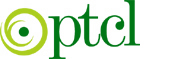 PAKISTAN TELECOMMUNICATION COMPANY LTD